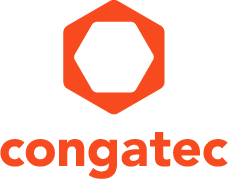 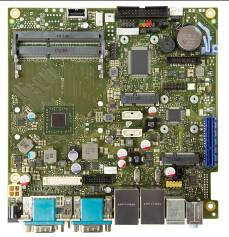 Текст и фото доступны на http://www.congatec.com/pressВидео доступно на www.congatec.com/conga-IGX-pressvideoПресс релизКомпания congatec добавляет в свой ассортимент продукции новые материнские платы AMD G-SeriesПлаты форм-фактора Mini-ITX с конфигурируемой TDP для разработки систем индустриального класса, требующих широких графическими возможностями при малой собственной потребляемой мощности, выполнены на базе SoC с интегрированной графикой AMD RadeonДеггендорф, Германия 21 Июля, 2015.:Компания congatec AG, являющаяся лидером в области встраиваемых компьютерных модулей, одноплатных компьютеров SBC (англ. SBC - single board computer), встраиваемых решений и решений для нужд производства EDM (англ. EDM - embedded design and manufacturing), анонсировала расширение номенклатуры материнских плат индустриального применения форм-фактора Mini-ITX, добавлением двух высокопроизводительных плат варианта conga-IGX со сверхмалой потребляемой мощностью, выполненных на базе Gen 2 AMD Embedded G-Series SoC процессора (микроархитектура "Steppe Eagle") и мощной SoC (англ. SoC - System-on-a-Chip, архитектура системы на кристалле) интегрированной графики AMD Radeon.Новые материнские платы с низким энергопотреблением отличаются широким масштабированием мощности при максимальной нагрузке TDP (англ. TDP - thermal design power) в пределах между 5 и 15 Вт макс. Возможности мощной графики AMD Radeon, среди других преимуществ, обеспечивают поддержку до двух независимых дисплеев и разрешением до 4k (3840 х 2160 пикселей). Особенно эффективной особенностью данных плат является конфигурируемая TDP, что позволяет оптимизировать охлаждение платы, ее питание и все затраты на систему в целом в зависимости от области ее конкретного применения.Как и все другие материнские платы форм-фактора Mini-ITX компании congatec, новые платы с процессором Gen 2 AMD Embedded G-Series SoC отличаются конструкцией адаптированной к индустриальному классу их применения. Это выполнено, как на уровне выбора компонентов и разводки печатных плат для обеспечения максимальной надежности, так и в поддержке ввода/вывода (I/O), Интернета вещей IoT (англ. IoT - Internet of Things), драйверов и особенностей, облегчающих использования плат для проектирования конечных систем, гибким размеров партии в поставке плат и долгосрочной их доступности, которая в случае плат conga-IGX Mini-ITX гарантируется в 7 лет.Новые материнские платы Mini-ITX предназначены в основном для использования в малобюджетных приложениях с низким энергопотреблением, которым нужна мощная качественная графика. Компания congatec ожидает, что эти новые платы найдут свое применение в широком диапазоне приложений, использующих встроенную компьютерную технику, таких как: розничная торговля,  реклама/информационные панели и игры, а также в качестве средств визуализации в медицинской отрасли, системах машинного зрения и промышленной автоматизации. Основные функциональные особенностиНовые материнские платы на процессоре Gen 2 AMD Embedded G-Series SoC, доступны в виде мощного 2,2 ГГц двухъядерного варианта (10/15 Вт макс. с конфигурируемой TDP) или на базе платформы 4x 1,2 ГГц четырехъядерного процессора (5/7 Вт макс. с конфигурируемой TDP), которая оптимизирована для многопроцессорных применений. Благодаря интегрированному графическому ядру следующего поколения AMD Radeon R5E/R3E, новые платы также предлагают высокую производительность при поддержке 4k графики, включая OpenGL DirectX11.1 и 4.2. При этом с помощью DisplayPort 1.2, DVI или LVDS можно одновременно и независимо осуществлять управления двумя дисплеями. Кроме этого предусмотрена в будущем поддержка OpenCL™ 1.2, что позволяет использовать GPU для обработки ресурсоемких параллельных задач быстрее и более эффективно, чем это выполняет процессор.Опции в части возможности расширения плат включают PCIe x4 слот Gen 2.0, 1x Mini PCIe, 2x USB 3.0, и 6x USB 2.0. Специальный разъем для широкодоступных USB-накопителей позволяет реализовать недорогие и легкий расширяемые решения с добавление беспроводных коммуникаций типа WLAN, мобильной связи или реализовать механизмы безопасности (ключи). Для реализации взаимообмена в технологии Интернет вещей, платы имеют 2x Gigabit LAN. Два последовательных порта плюс к ним порты PS/2 для клавиатуры и мыши, подчеркивают область применения новых плат conga-IGX, именно как плат индустриального класса. Набор доступных функций завершают стерео аудио входы и выходы.Новые процессорыAbout congatec AG
Headquartered in Deggendorf, Germany, congatec AG is a leading supplier of industrial computer modules using the standard form factors Qseven, COM Express, XTX and ETX, as well as single board computers and EDM services. congatec’s products can be used in a variety of industries and applications, such as industrial automation, medical, entertainment, transportation, telecommunication, test & measurement and point-of-sale. Core knowledge and technical know-how includes unique extended BIOS features as well as comprehensive driver and board support packages. Following the design-in phase, customers are given support via extensive product lifecycle management. The company’s products are manufactured by specialist service providers in accordance with modern quality standards. Currently congatec has entities in Taiwan, Japan, China, USA, Australia and the Czech Republic. More information is available on our website at www.congatec.com or via Facebook, Twitter and YouTube.* * * Вопросы читателей:Контакты для прессы:congatec AGSAMS Network Christian EderMichael HennenPhone: +49-991-2700-0Phone: +49-2405-4526720info@congatec.comwww.congatec.cominfo@sams-network.comwww.sams-network.comПроцессорЧисло ядерКэш, МбТактовая частота, ГГцТурбо режим, ГГцTDP, ВтГрафикаGX-222GC212, 22,410 / 15 / 25AMD Radeon ™ R5EGX-412HC411,21,65 / 7AMD Radeon ™ R3E